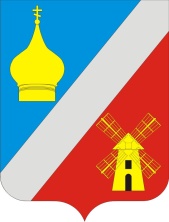                                            АДМИНИСТРАЦИЯФедоровского сельского поселенияНеклиновского района Ростовской областиПОСТАНОВЛЕНИЕ17 января  2019г.                           №    3                           с. Федоровка Об утверждении годового отчета о реализациимуниципальной программы Федоровскогосельского поселения «Обеспечение общественногопорядка и противодействие преступности»  за 2018 годВ соответствии с постановлением Администрации Федоровского сельского поселения от 19.08.2013 № 77 «Об утверждении Порядка разработки, реализации и оценки эффективности муниципальных программ Федоровского сельского поселения», распоряжением Администрации Федоровского сельского поселения от 11.10.2018 № 119 «Об утверждении Методических указаний по разработке и реализации муниципальных программ Федоровского сельского поселения»,  Администрация Федоровского сельского поселенияПОСТАНОВЛЯЕТ:1. Утвердить  годовой отчет о реализации муниципальной программы Федоровского сельского поселения «Обеспечение общественного порядка и противодействие преступности» за 2018 год, утвержденной постановлением Администрации Федоровского сельского поселения от 14.10.2013г. № 91,  согласно приложению.2. Настоящее постановление вступает в силу с момента его официального опубликования (обнародования).3. Контроль за выполнением постановления оставляю за собой.Глава АдминистрацияФедоровского сельского поселения			Л.Н. ЖелезнякПриложение 1к постановлению АдминистрацииФедоровского сельского поселенияот 17.01.2019г. № 3Отчето реализации муниципальной программыФедоровского сельского поселения «Обеспечение общественногопорядка и противодействие преступности» за 2018 годРаздел 1. Конкретные результаты, достигнутые за 2018 годВ целях создания условий для повышения качества и результативности реализуемых мер по охране общественного порядка, снижение уровня преступности, противодействию терроризму и экстремизму, формирование антикоррупционного общественного мнения и нетерпимости к коррупционному поведению в рамках реализации муниципальной программы Федоровского сельского поселения  «Обеспечение общественного порядка и противодействие преступности», утвержденной распоряжением Администрации Федоровского сельского поселения от 14 октября 2013г № 91(далее – муниципальная программа), ответственным исполнителем и участниками муниципальной программы в 2018 году реализован комплекс мероприятий, в результате которых:- активизирована антикоррупционная пропаганда, в том числе через средства массовой информации;- повысился уровень правовой подготовки специалистов в сфере противодействия коррупции;- обеспечен доступ граждан, общественных объединений и средств массовой информации к информации о деятельности органов исполнительной власти;- осуществлялся комплекс мероприятий, направленных на устранение необоснованных запретов и ограничений в области предпринимательской деятельности; - принято участие в конкурс на «Лучшую добровольную дружину», «Лучшего добровольного дружинника».Раздел 2. Результаты реализации основных мероприятий, приоритетных основных мероприятий и/или приоритетных проектах (программа), а также сведения о достижении контрольных событий муниципальной программыДостижению результатов в 2018 году способствовала реализация ответственным исполнителем, соисполнителем и участниками муниципальной программы основных мероприятий, приоритетных основных мероприятий .Все запланированные в отчетном периоде основные мероприятия подпрограмм выполнялись согласно Плану реализации муниципальной программы Федоровского сельского поселения «Обеспечение общественногопорядка и противодействие преступности» за 2018 год (далее – План реализации). В рамках подпрограммы 1 «Противодействие коррупции в Федоровском сельском поселении», предусмотрена реализация 1 основного мероприятия, 1приоритетного основного мероприятия и 2 контрольных событий.Основное мероприятие 1.1. «Обеспечение разработки, издания и безвозмездного распространения в бюджетных учреждениях на территории Федоровского сельского поселения плакатов по вопросам противодействия коррупции» выполнено в полном объеме. При реализации данного мероприятия созданы условия для снижения правового нигилизма населения, формирование антикоррупционного общественного мнения и нетерпимости к коррупционному поведению, обеспечена разработка и издание плакатов рекомендаций по разработке и принятию организациями мер по предупреждению и противодействию коррупции.По подпрограмме 1 «Противодействие коррупции в Федоровском сельском поселении» предусмотрено выполнение 2 контрольных событий, из них достигнуто в установленные сроки – 2, с нарушением срока – 0; не достигнуто – 0.Сведения о выполнении основных мероприятий, приоритетных основных мероприятий, а также контрольных событий муниципальной программы приведены в приложении № 1 к отчету о реализации муниципальной программы.В рамках подпрограммы 2 «Профилактика экстремизма и терроризма в Федоровском сельском поселении», предусмотрена реализация 1 основного мероприятия, 1приоритетного основного мероприятия и  2 контрольных событий.Основное мероприятие 1.1. «Изготовление, приобретение  буклетов, плакатов, памяток, стендов и рекомендаций для учреждений, предприятий и организаций, расположенных на территории Федоровского сельского поселения по антитеррористической тематике» выполнено в полном объеме. При реализации данного мероприятия было обеспечено усиление антитеррористической защищенности мест массового пребывания граждан путем изготовления и приобретения плакатов,  рекомендаций для учреждений, предприятий и организаций, расположенных на территории Федоровского сельского поселения по антитеррористической тематике.По подпрограмме 2 «Противодействие коррупции в Федоровском сельском поселении» предусмотрено выполнение 2 контрольных событий, из них достигнуто в установленные сроки – 2, с нарушением срока – 0; не достигнуто – 0.Сведения о выполнении основных мероприятий, приоритетных основных мероприятий, а также контрольных событий муниципальной программы приведены в приложении № 1 к отчету о реализации муниципальной программы.Раздел 3. Анализ факторов, повлиявших на ход реализации муниципальной программыФакторов, повлиявших на ход реализации муниципальной программы в отчетном периоде, не зафиксировано.Раздел 4. Сведения об использовании бюджетных ассигнований и внебюджетных средств на реализацию муниципальной программыОбъем запланированных расходов на реализацию муниципальной программы на 2018 год составил 26,4 тыс. рублей, в том числе по источникам финансирования:областной бюджет – 0,0 тыс. рублей;безвозмездные поступления из областного и федерального бюджета –0,0 тыс. рублей;местный бюджет – 26,4 тыс. рублей;внебюджетные источники – 0,0 тыс. рублей.План ассигнований в соответствии с Решением Собрания депутатов Федоровского сельского поселения от 27.12.2017г № 77 «О бюджете Федоровского сельского поселения на 2018 год и на плановый период 2019 и 2020 годов»  составил 26,4 тыс. рублей. В соответствии со сводной бюджетной росписью – 26,4тыс. рублей, в том числе по источникам финансирования:местный бюджет – 26,4 тыс. рублей;безвозмездные поступления из областного и федерального бюджетов –0,0 тыс. рублей.Исполнение расходов по муниципальной программе составило 26,4 тыс. рублей, в том числе по источникам финансирования:областной бюджет – 0,0 тыс. рублей;безвозмездные поступления из федерального бюджета –0,0 тыс. рублей;местный бюджет – 26,4 тыс. рублей;внебюджетные источники – 0,0 тыс. рублей.Объем неосвоенных бюджетных ассигнований бюджета поселения и безвозмездных поступлений в бюджет  поселения составил 0,0 тыс. рублей.Сведения об использовании бюджетных ассигнований и внебюджетных средств на реализацию муниципальной программы за 2018 год приведены в приложении № 2 к отчету о реализации муниципальной программы.Раздел 5. Сведения о достижении значений показателей муниципальной программы, подпрограмм муниципальной программы за 2018 годМуниципальной программой и подпрограммами муниципальными программы предусмотрено 4 показателя, по 4 из которых фактически значения соответствуют плановым.из 2 показателей подпрограммы 1 достигли планового значения 2 показателя;из 2 показателей подпрограммы 2 достигли планового значения 2 показателя. Сведения о достижении значений показателей муниципальной программы, подпрограмм муниципальной программы с обоснованием отклонений по показателям приведены в приложении № 3 к отчету о реализации муниципальной программы. Раздел 6. Результаты оценки эффективности реализации муниципальной программыЭффективность муниципальной программы определяется на основании степени выполнения целевых показателей, основных мероприятий и оценки бюджетной эффективности муниципальной программы.1. Степень достижения целевых показателей муниципальной программы, подпрограмм муниципальной программы:степень достижения целевого показателя 1 – 1;степень достижения целевого показателя 2 – 1;степень достижения целевого показателя 1.1 – 1;степень достижения целевого показателя 2.1 – 1;Суммарная оценка степени достижения целевых показателей муниципальной программы составляет 1, что характеризует высокий уровень эффективности реализации муниципальной программы по степени достижения целевых показателей.2. Степень реализации основных мероприятий, приоритетных основных мероприятий и мероприятий ведомственных целевых программ, финансируемых за счет всех источников финансирования, оценивается как доля основных мероприятий, приоритетных основных мероприятий и мероприятий ведомственных целевых программ, выполненных в полном объеме.Степень реализации основных мероприятий, приоритетных основных мероприятий и мероприятий ведомственных целевых программ, составляет 1, что характеризует высокий уровень эффективности реализации муниципальной программы по степени реализации основных мероприятий, приоритетных основных мероприятий и мероприятий ведомственных целевых программ.3. Бюджетная эффективность реализации Программы рассчитывается в несколько этапов.3.1. Степень реализации основных мероприятий, приоритетных основных мероприятий и мероприятий ведомственных целевых программ,  финансируемых за счет средств бюджета района, безвозмездных поступлений в бюджет поселения, оценивается как доля мероприятий, выполненных в полном объеме.Степень реализации основных мероприятий, приоритетных основных мероприятий и мероприятий ведомственных целевых программ, муниципальной программы составляет 1.3.2. Степень соответствия запланированному уровню расходов за счет средств бюджета поселения, безвозмездных поступлений в бюджет поселения оценивается как отношение фактически произведенных в отчетном году бюджетных расходов на реализацию муниципальной программы к их плановым значениям.Степень соответствия запланированному уровню расходов:26,4 тыс. рублей / 26,4 тыс. рублей = 1.3.3. Эффективность использования средств бюджета поселения рассчитывается как отношение степени реализации основных мероприятий, приоритетных основных мероприятий и мероприятий ведомственных целевых программ к степени соответствия запланированному уровню расходов за счет средств бюджета поселения, безвозмездных поступлений в бюджет поселения.Эффективность использования финансовых ресурсов на реализацию муниципальной программы:1/1 = 1, в связи с чем бюджетная эффективность реализации муниципальной программы является высокой.Уровень реализации муниципальной Программы в целом:1 х 0,5 + 1 х 0,3 + 1 х 0,2 = 1, в связи с чем уровень реализации муниципальной программы является высокий.В данном разделе также указывается следующая информация:о возникновении экономии бюджетных ассигнований на реализацию основных мероприятий, приоритетных основных мероприятий муниципальной программы в отчетном году;о соблюдении условий софинансирования расходных обязательств Федоровского сельского поселения при реализации основных мероприятий, приоритетных основных мероприятий муниципальной программы в отчетном году;о соблюдении условий софинансирования расходных обязательств муниципальных образований Федоровского сельского поселения при реализации основных мероприятий, приоритетных основных муниципальной программы в отчетном году;о расходах за счет средств, полученных от предпринимательской и иной приносящей доход деятельности, бюджетных и автономных учреждений Федоровского сельского поселения в отчетном году.Раздел 7. Предложения по дальнейшей реализации муниципальной программыВ ходе анализа и мониторинга исполнения плана реализации муниципальной программы установлено, что основные мероприятия со сроками реализации в отчетном периоде исполнены в указанные сроки, остальные – осуществляются на постоянной основе. Факты невыполнения основных мероприятий в установленные сроки отсутствуют. Принятие дополнительных мер по реализации и корректировке основных мероприятий не требуется.Приложение 1 к отчету о реализации муниципальной программыТаблица 11СВЕДЕНИЯо выполнении основных мероприятий, приоритетных основных мероприятий, мероприятий ведомственных целевых программ, а также контрольных событий муниципальной программы за 2018 г.<1> В целях оптимизации содержания информации в графе 2 допускается использование аббревиатур, например: муниципальная программа – МП, основное мероприятие  – ОМ, приоритетное основное мероприятие – ПОМ.Приложение 2 к отчету о реализации муниципальной программы	Таблица 12СВЕДЕНИЯоб использовании бюджетных ассигнований и внебюджетных средств на реализацию муниципальной программы за 2018 г.<1> В соответствии с бюджетной отчетностью на 1 января текущего финансового года.<2> Включается в приложение при наличии средств.<3> По основным мероприятиям, приоритетным основным мероприятиям и мероприятиям ведомственных целевых программ в графе 3 «Объем расходов (тыс. рублей), предусмотренных муниципальной программой» сумма должна соответствовать данным Таблицы 6.<4> В целях оптимизации содержания информации в графе 1 допускается использование аббревиатур, например: муниципальная программа – МП, основное мероприятие  – ОМ, приоритетное основное мероприятие – ПОМ.Приложение 3 к отчету о реализации муниципальной программыТаблица 13СВЕДЕНИЯо достижении значений показателей <1>  Приводится фактическое значение показателя за год, предшествующий отчетному.№ п/пНомер и наименование  <1>Ответственный   исполнитель, соисполнитель, участник   (должность/ ФИО)Плановый срок окончания реализацииФактический срокФактический срокРезультатыРезультатыПричины не реализации/ реализации не в полном объеме№ п/пНомер и наименование  <1>Ответственный   исполнитель, соисполнитель, участник   (должность/ ФИО)Плановый срок окончания реализацииначала реализацииокончания реализациизаплани-рованныедостигнутыеПричины не реализации/ реализации не в полном объеме123456789Подпрограмма 1 Противодействие коррупции в Федоровском сельском поселенииВедущий специалист Карпенко О.В.ХХХОсновное мероприятие 1.1. Создание условий для снижения правового нигилизма населения, формирование антикоррупционного общественного мнения и нетерпимости к коррупционному поведениюВедущий специалист Карпенко О.В.Весь период01.01.201829.12.2018выполненоМероприятие 1.1.1 Обеспечение разработки, издания и безвозмездного распространения в бюджетных учреждениях на территории Федоровского сельского поселения плакатов по вопросам противодействия коррупцииВедущий специалист Карпенко О.В.01.10.201801.01.201806.08.2018снижение уровня
коррупционных
проявлений среди
муниципальных
служащих при
прохождении ими
муниципальной
службывыполненоМероприятие 1.1.2 Участие в подготовке проектов муниципальных правовых актов в области противодействия коррупции, подготовка изменений и дополнений в нихСпециалист 1 категории Петрушина К.А.По мере необходимостивыполненоМероприятие 1.1.3 Осуществление антикоррупционной экспертизы проектов НПА и мониторинга их примененияПрокуратура Неклиновского района (по согласованию)По мере необходимостиреализация
антикоррупционного
законодательства по
провидению
антикоррупционной
экспертизы проектов
нормативных
правовых актов и
нормативных
правовых актов
Неклиновского районавыполненоМероприятие 1.1.4 Проведение заседаний Комиссии по противодействию коррупцииГлава Администрации Федоровского сельского поселенияПо мере необходимостивыполненоМероприятие 1.1.5 Обеспечение организации работы Комиссии по соблюдению требований к служебному поведению муниципальных служащих и регулированию конфликта интересовСпециалист 1 категории Петрушина К.А.По мере проведения заседаний комиссиивыполненоМероприятие 1.1.6 Проведение должностных инструкций муниципальных служащих аппарата администрации с целью выявления положений с наличием коррупционной составляющейСпециалист 1 категории Петрушина К.А.Январь 2018гвыполненоМероприятие 1.1.7 Контроль за лицами, замещающими должности муниципальной службы, требований законодательства о противодействии коррупции, касающихся предотвращения и урегулирования конфликта интересовСпециалист 1 категории Петрушина К.А.Весь периодвыполненоМероприятие 1.1.8 Планирование мероприятий по противодействию коррупции, утверждение Плана на 2019гВедущий специалист Карпенко О.В.Специалист 1 категории Петрушина К.А.2-е полугодие 2018гвыполненоПриоритетное основное мероприятие 2.1 Усиление антитеррористической защищённости мест массового пребывания гражданВедущий специалист Карпенко О.В.Весь период01.01.201829.12.2018Обеспечить усиление антитеррористической защищенности мест массового пребывания граждан путем изготовления и приобретения буклетов, плакатов, памяток и рекомендаций для учреждений, предприятий и организаций, расположенных на территории Федоровского сельского поселения по антитеррористическойвыполненоМероприятие 2.1.1 Изготовление, приобретение буклетов, плакатов, памяток и рекомендаций для учреждений, предприятий и организаций, расположенных на территории Федоровского сельского поселения по антитеррористической тематикеВедущий специалист Карпенко О.В.01.07.201801.01.201804.06.2018выполненоМероприятие 2.1.2 Установка системы видеонаблюдения в сквере с. ФедоровкаВедущий специалист Карпенко О.В.Обеспечить усиление антитеррористической защищенности мест массового пребывания граждан путем установки системы видеонаблюдениявыполненоМероприятие 2.1.3 Организация  постоянного патрулирования в местах массового скопления людейВедущий специалист Карпенко О.В.01.09.201801.01.201825.06.2018Обеспечить усиление антитеррористической защищенности мест массового пребывания граждан путем установки системы видеонаблюдениявыполненоМероприятие 2.1.4 Разработка плана профилактических мер, направленных на предупреждение экстремисткой деятельности, в том числе на выявление и последующее устранение причин и условий, способствующих осуществлению экстремисткой деятельности территории Федоровского сельского поселенияСпециалист 1 категорииШилова Е.С.весьпериодОбеспечить усиление антитеррористической защищенности мест массового пребывания граждан путем установки системы видеонаблюдениявыполненоМероприятие 2.1.5 Обобщить и распространить опыт проведения просветительских информационных мероприятий в учреждениях культуры поселения по формированию толерантности и преодолению ксенофобииСпециалист 1 категорииШилова Е.С.весьпериодВоспитание культуры толерантности и межнационального согласиявыполненоМероприятие 2.1.6 Проведение мероприятий для детей и молодежиСпециалист 1 категорииШилова Е.С.весьпериодУтвердить в сознании молодых людей идеи личной и коллективной обязанности уважать права человека и разнообразие в нашем обществевыполненоМероприятие 2.1.7 Организация работы учреждений культуры по утверждению в сознании молодых людей идеи личной и коллективной обязанности уважать права человека и разнообразие в нашем обществеДиректор ФДК и К Распопов Я.В.весьпериодУтвердить в сознании молодых людей идеи личной и коллективной обязанности уважать права человека и разнообразие в нашем обществевыполненоМероприятие 2.1.8 Комплексные проверки потенциально опасных объектов на предмет профилактики террористических актов и техногенных аварий на них.Директор ФДК и К Распопов Я.В.весьпериодПроверка потенциально опасных объектов на предмет профилактики террористических актов и техногенных аварий на них.выполненоМероприятие 2.1.9 Информирование населения по вопросам противодействия терроризму, предупреждению террористических актов, поведению в условиях возникновения ЧССпециалист 1 категорииШилова Е.С.весьпериодПредупредить террористические акты, проверка поведения в условиях возникновения ЧСвыполненоНаименование муниципальной программы, подпрограммы, основного мероприятияИсточники финансированияОбъем расходов (тыс. рублей), предусмотренныхОбъем расходов (тыс. рублей), предусмотренныхФактические  расходы (тыс. рублей),<1> Наименование муниципальной программы, подпрограммы, основного мероприятияИсточники финансированиямуниципальной программой сводной бюджетной росписьюФактические  расходы (тыс. рублей),<1> 12345Муниципальная программа      Всего26,426,426,4Муниципальная программа       бюджет поселения26,426,426,4Муниципальная программа      в том числе за счет средств:Муниципальная программа      - федерального бюджета0,00,00,0Муниципальная программа      - областного бюджета0,00,00,0Муниципальная программа      внебюджетные источники0,0Х0,0Подпрограмма 1. Всего5,55,55,5Подпрограмма 1.  бюджет поселения5,55,55,5Подпрограмма 1. в том числе за счет средств:Подпрограмма 1. - федерального бюджета0,00,00,0Подпрограмма 1. - областного бюджета0,00,00,0Подпрограмма 1. внебюджетные источники0,0Х0,0Основное мероприятие 1.1.Всего, <3>5,55,55,5Подпрограмма 2. Всего20,920,920,9Подпрограмма 2.  бюджет поселения20,920,920,9Подпрограмма 2. в том числе за счет средств:Подпрограмма 2. - областного бюджета0,00,00,0Подпрограмма 2.  - федерального бюджета0,00,00,0Подпрограмма 2. внебюджетные источники0,0Х0,0Основное мероприятие 2.1.Всего, <3>2,92,92,9Приоритетное основное мероприятие 2.2.Всего, <3>18,018,018,0№ п/пНомер и наименование ЕдиницаизмеренияЗначения показателей муниципальной программы, подпрограммы муниципальной программыЗначения показателей муниципальной программы, подпрограммы муниципальной программыЗначения показателей муниципальной программы, подпрограммы муниципальной программыОбоснование отклонений  значений показателя на конец   
 отчетного года (при наличии)№ п/пНомер и наименование Единицаизмерениягод,предшествующий 
отчетному <1>отчетный годотчетный годОбоснование отклонений  значений показателя на конец   
 отчетного года (при наличии)№ п/пНомер и наименование Единицаизмерениягод,предшествующий 
отчетному <1>планфактОбоснование отклонений  значений показателя на конец   
 отчетного года (при наличии)1234567Муниципальная программа Федоровского сельского поселения «Обеспечение общественного порядка и противодействие преступности»Муниципальная программа Федоровского сельского поселения «Обеспечение общественного порядка и противодействие преступности»Муниципальная программа Федоровского сельского поселения «Обеспечение общественного порядка и противодействие преступности»Муниципальная программа Федоровского сельского поселения «Обеспечение общественного порядка и противодействие преступности»Муниципальная программа Федоровского сельского поселения «Обеспечение общественного порядка и противодействие преступности»Муниципальная программа Федоровского сельского поселения «Обеспечение общественного порядка и противодействие преступности»Муниципальная программа Федоровского сельского поселения «Обеспечение общественного порядка и противодействие преступности»Доля граждан, опрошенных в ходе мониторинга общественного мнения, которые лично сталкивались за последний год с проявлениями коррупции в Федоровском сельском поселениипроцент31,242,141,2Доля граждан, опрошенных в ходе мониторинга общественного мнения, которые лично сталкивались с конфликтами на межнациональной почвепроцент555Подпрограмма 1 «Противодействие коррупции в Федоровском сельском поселении»Подпрограмма 1 «Противодействие коррупции в Федоровском сельском поселении»Подпрограмма 1 «Противодействие коррупции в Федоровском сельском поселении»Подпрограмма 1 «Противодействие коррупции в Федоровском сельском поселении»Подпрограмма 1 «Противодействие коррупции в Федоровском сельском поселении»Подпрограмма 1 «Противодействие коррупции в Федоровском сельском поселении»Подпрограмма 1 «Противодействие коррупции в Федоровском сельском поселении»Количество муниципальных служащих, прошедших обучение на семинарах или курсах по теме «Противодействие коррупции в органах государственного и муниципального управления»процент10,010,010,0Доля граждан, опрошенных в ходе мониторинга общественного мнения, удовлетворенных информационной открытостью деятельности органов местного самоуправления Федоровского сельского поселенияпроцент35,037,037,0Подпрограмма 2 «Профилактика экстремизма и терроризма в Федоровском сельском поселении»Подпрограмма 2 «Профилактика экстремизма и терроризма в Федоровском сельском поселении»Подпрограмма 2 «Профилактика экстремизма и терроризма в Федоровском сельском поселении»Подпрограмма 2 «Профилактика экстремизма и терроризма в Федоровском сельском поселении»Подпрограмма 2 «Профилактика экстремизма и терроризма в Федоровском сельском поселении»Подпрограмма 2 «Профилактика экстремизма и терроризма в Федоровском сельском поселении»Подпрограмма 2 «Профилактика экстремизма и терроризма в Федоровском сельском поселении»доля учреждений социальной сферы с наличием системы технической защиты объектовпроцент70,075,075,0доля муниципальных общеобразовательных учреждений, имеющих ограждение территорий по периметрупроцент80,085,085,0